Application Form Innovative Grant on SRHR, HIV & Humanitarian for Youths in Asia Pacific Region 2.0Kindly submit the following documents at ig2@ypeerap.org and ypeerap@ypeerap.org by 25th August 2020 ( 5pm Bangkok Time) .Application formBudgetOther reference document mentioned in section b of this form (if applicable)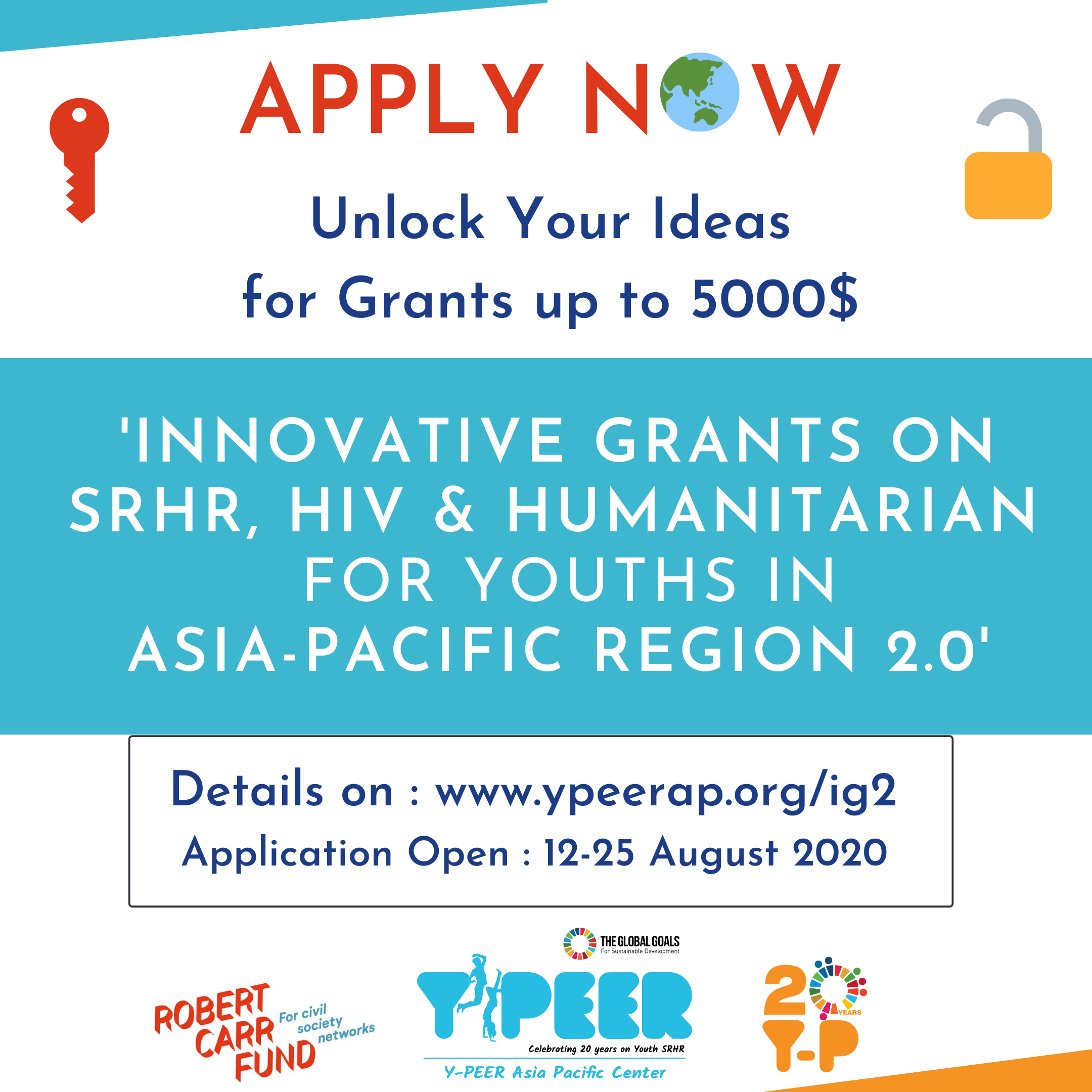 Section AName of organization/Individual/Group/Club: Country and address:Website (if applicable):Social Media (if applicable)Key contact person for TA application and contact email: Key contact person telephone:Section BOrganization summaryIs your organization Youth -led? YES  or NO Please describe in one paragraph (if applicable): Is your organization YKP-led? YES  or NOPlease describe in one paragraph (if applicable): Is your organization a legally registered nongovernmental organization? YES or NO. If YES, please provide the year of registration and relevant documents:If NO, You can still apply for funding, but you must have a fiscal sponsor. If you have a fiscal sponsor, please answer the following:Name of the organization:Year of registration:Address:Website:When and why was your initiative founded? (Minimum 200 words)Section CApplication requestWhat name you want to give for the activity/innovation? What do you want to achieve and why? (Minimum 200 words)How do you want to achieve? Explain the activities. (Minimum 300 words)What are the immediate results (output)? (Minimum 200 words)How do you sustain your achievement? (Minimum 200 words)Is the purposed initiative new or continuation of the ongoing or past activity? (Maximum 200 words)`Total amount purposed In USD                   : _____In Local Currency:  _____Total Duration or period of purposed activity/activities: Total Duration or period of purposed activity/activities: Budget Format: Applicant must use separate excel sheet or word file to share the details of the budget which can be in any standard format.Budget Format: Applicant must use separate excel sheet or word file to share the details of the budget which can be in any standard format.